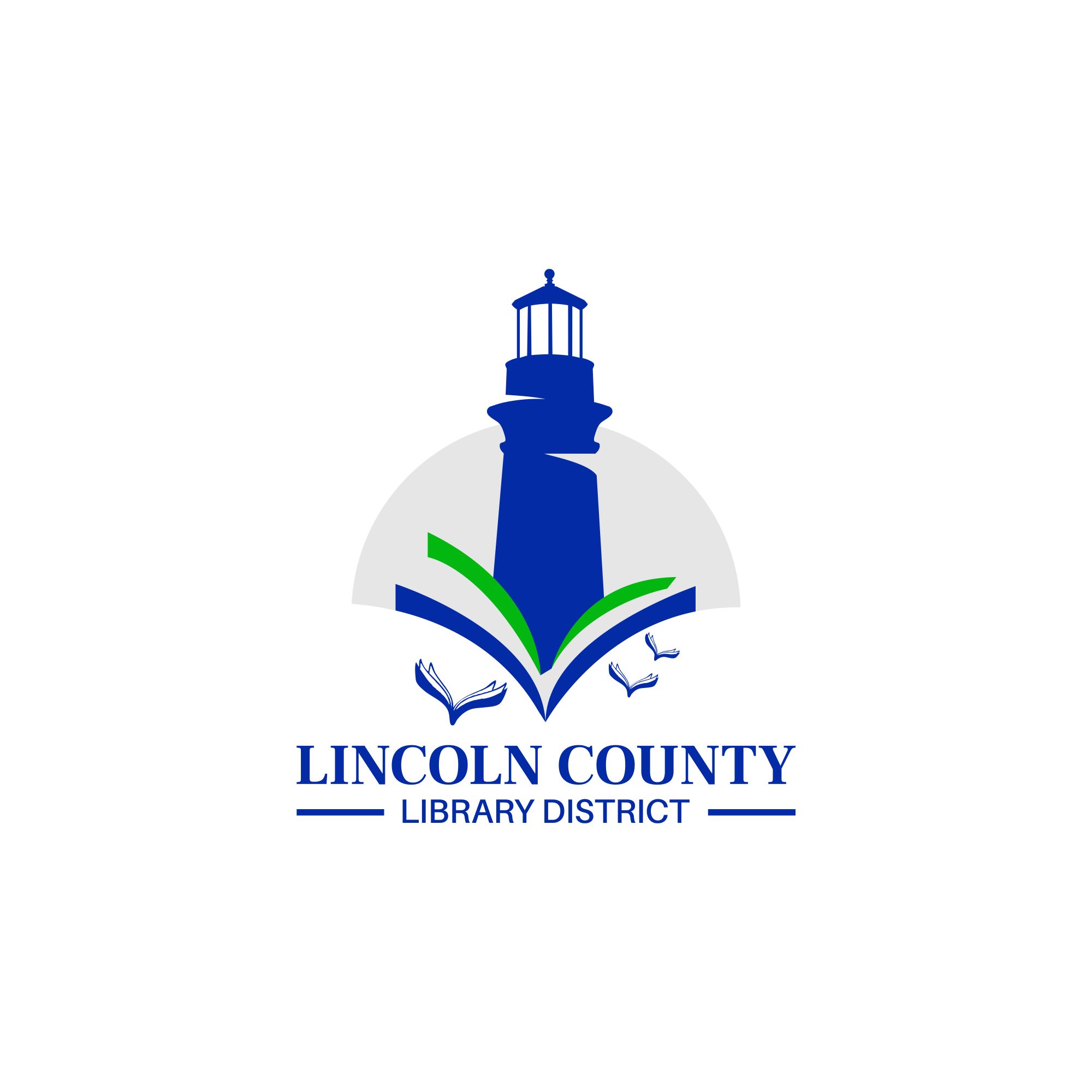 MinutesLincoln County Library DistrictBoard MeetingApril 13, 2021After Budget Committee MeetingOnlineATTENDANCE—BOARDChris BoyleBrian FodnessEmily Portwood-ABSENT Virginia TardaewetherMarta WestATTENDANCE—STAFFMaryKay Dahlgreen, District DirectorATTENDANCE – GUESTSCarla ClarkClare HansenCALL TO ORDER Board President, Brian Fodness, called the meeting to order at 1:10 P.M.CALL THE ROLL AND ESTABLISH QUORUMQuorum was established.APPROVAL OF THE AGENDAApprovedPUBLIC COMMENTThere was none.APPROVAL OF MEETING MINUTESChris moved and Marta seconded approval of the Regular Board minutes of March 9, 2021. Passed unanimously.BOARD REPORTSBrian commented on the recent move and how smoothly it went. Virginia commented that she is using a wifi hotspot that she checked out of the Toledo Public Library. She also commented on the variety of services and materials available from the Toledo Public Library.DIRECTOR’S REPORTThe Siletz Library is open to the public on a limited basis from 10:00 a.m. to 4:00 p.m. Monday through Friday. They also have a new website: www.siletzlibrary.org. Summer Reading Program theme this year is Reading Colors Your World. The District will be using our Ready to Read Grant funding for 8 weeks of virtual programming for all the libraries. The Siletz mayor is interested in an outdoor summer movie series using the Siletz Library movie license. We have moved into our new office at 132 NE 15th and are very pleased with the space. We have begun advertising Lincoln County Reads and are looking forward to the virtual presentation by Madeline Miller on April 25th. The van has arrived and was taken to Eugene to have a barrier installed between passenger and cargo areas. We have an appointment with the DMV on April 30th to get it registered and titled. I have not completed researching options for the reimbursement formula and intergovernmental  but am hoping to have that completed by the end of April. The Oregon Library Association Conference will be held virtually April 20-24, 2021. Jane is doing a presentation and MaryKay has volunteered to moderate several sessions. FINANCIAL REPORTWe are on track with revenue and expenditures. OLD BUSINESSStrategic Plan ReviewWe have agreed to review progress on the strategic plan on a regular basis. The following have been accomplished:New van is in place by June  2021.Library Services and Technology Act Grant for a feasibility study for our integrated library system has been written and has been conditionally approved.LCLD staff has been made available to the Yachats Library Commission.Graphic design project has been accomplished. Lincoln County Reads 2021 is available to all district residents. Currently working with partner libraries to plan and deploy summer reading programs. NEW BUSINESSGOOD OF THE ORDER Brian thanked Carla Clark and Marta West for agreeing to be on the May 18, 2021 ballot for the LCLD Board.NEXT DISTRICT BOARD MEETINGTuesday May 11, 2021 at noon at the District Office, 132 NE 15th , Newport or online.  ADJOURNMENTMeeting adjourned at  1:40 p.m.